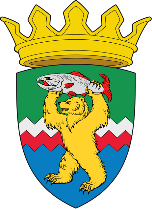 РОССИЙСКАЯ ФЕДЕРАЦИЯКАМЧАТСКИЙ КРАЙЕЛИЗОВСКИЙ МУНИЦИПАЛЬНЫЙ РАЙОНДУМА ЕЛИЗОВСКОГО МУНИЦИПАЛЬНОГО РАЙОНАРЕШЕНИЕ18 июля 2023 № 1861	г. Елизово134 (внеочередная) сессия О присвоении муниципальному бюджетному общеобразовательному учреждению «Елизовская средняя школа № 8 имени Орловского Владимира Нестеровича» В целях формирования у подрастающего поколения духовно-нравственных ценностей, развития чувства гордости и гражданской ответственности, на основании ходатайств члена общественного Совета Елизовского района Антонова О.В., трудового коллектива МБОУ «Елизовская средняя школа № 8», согласий родственников Орловского В.Н., рассмотрев внесенный главой Елизовского муниципального района проект решения Думы Елизовского муниципального района «О присвоении муниципальному бюджетному общеобразовательному учреждению «Елизовская средняя школа № 8 имени Орловского Владимира Нестеровича», Дума Елизовского муниципального района РЕШИЛА:1. Присвоить муниципальному бюджетному общеобразовательному учреждению «Елизовская средняя школа № 8 имя Орловского Владимира Нестеровича».2. Поручить Администрации Елизовского муниципального района внести в Устав муниципального бюджетного общеобразовательного учреждения «Елизовская средняя школа № 8» соответствующие изменения, а также осуществить мероприятия, связанные с государственной регистрацией внесенных изменений.3. Настоящее Решение вступает в силу после его принятия.Председатель Думы Елизовского муниципального района                                                                     А.Ю. Липатов